Empowering Young Men to End Sexual ExploitationPost-Group QuestionnaireRespond to the statements or questions by filling in the circles that best reflect your thoughts, feelings, or experiences. Fill in each circle completely, as shown below: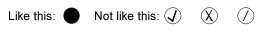 Give one example of objectification, and explain:__________________________________________________________________________________________________________________________________________________________________________Why does prostitution exist?__________________________________________________________________________________________________________________________________________________________________________What was the most important thing you learned, and why was it important?__________________________________________________________________________________________________________________________________________________________________________Name ____________________________Date of Birth ______________________Site ______________________________Today’s Date ______________________YOUR GRADE:YOUR GRADE:YOUR GRADE:YOUR GRADE:YOUR GRADE:9th10th11th12thOtherYOUR GENDER IDENTITY:YOUR GENDER IDENTITY:MaleFemaleYOUR RACIAL IDENTITY (optional):YOUR RACIAL IDENTITY (optional):YOUR RACIAL IDENTITY (optional):YOUR RACIAL IDENTITY (optional):YOUR RACIAL IDENTITY (optional):YOUR RACIAL IDENTITY (optional):Native AmericanAsianBlack/African AmericanCaucasian/WhiteHispanic/LatinoOther:__________________How likely are you to use words like “thot,” “ho,” or “slut” to describe someone?How likely are you to use words like “thot,” “ho,” or “slut” to describe someone?How likely are you to use words like “thot,” “ho,” or “slut” to describe someone?How likely are you to use words like “thot,” “ho,” or “slut” to describe someone?How likely are you to use words like “thot,” “ho,” or “slut” to describe someone?How likely are you to use words like “thot,” “ho,” or “slut” to describe someone?How likely are you to use words like “thot,” “ho,” or “slut” to describe someone?How likely are you to use words like “thot,” “ho,” or “slut” to describe someone?How likely are you to use words like “thot,” “ho,” or “slut” to describe someone?How likely are you to use words like “thot,” “ho,” or “slut” to describe someone?Not LikelyVery LikelyVery LikelyVery LikelyIf someone you knew used a word like “thot,” “ho,” or “slut” to describe someone, what would you say?If someone you knew used a word like “thot,” “ho,” or “slut” to describe someone, what would you say?If someone you knew used a word like “thot,” “ho,” or “slut” to describe someone, what would you say?If someone you knew used a word like “thot,” “ho,” or “slut” to describe someone, what would you say?If someone you knew used a word like “thot,” “ho,” or “slut” to describe someone, what would you say?If someone you knew used a word like “thot,” “ho,” or “slut” to describe someone, what would you say?If someone you knew used a word like “thot,” “ho,” or “slut” to describe someone, what would you say?If someone you knew used a word like “thot,” “ho,” or “slut” to describe someone, what would you say?If someone you knew used a word like “thot,” “ho,” or “slut” to describe someone, what would you say?If someone you knew used a word like “thot,” “ho,” or “slut” to describe someone, what would you say?Nothing“Don’t say that about girls.”“Don’t say that about girls.”“Don’t say that about girls.”If a friend was considering going to a strip club and asked what you thought, what would you likely say?If a friend was considering going to a strip club and asked what you thought, what would you likely say?If a friend was considering going to a strip club and asked what you thought, what would you likely say?If a friend was considering going to a strip club and asked what you thought, what would you likely say?If a friend was considering going to a strip club and asked what you thought, what would you likely say?If a friend was considering going to a strip club and asked what you thought, what would you likely say?If a friend was considering going to a strip club and asked what you thought, what would you likely say?If a friend was considering going to a strip club and asked what you thought, what would you likely say?If a friend was considering going to a strip club and asked what you thought, what would you likely say?If a friend was considering going to a strip club and asked what you thought, what would you likely say?“You shouldn’t go.”“You should go, man.”“You should go, man.”“You should go, man.”If a friend wanted to take you to a strip club, would you go?If a friend wanted to take you to a strip club, would you go?If a friend wanted to take you to a strip club, would you go?If a friend wanted to take you to a strip club, would you go?If a friend wanted to take you to a strip club, would you go?If a friend wanted to take you to a strip club, would you go?If a friend wanted to take you to a strip club, would you go?If a friend wanted to take you to a strip club, would you go?If a friend wanted to take you to a strip club, would you go?If a friend wanted to take you to a strip club, would you go?No, neverYes, absolutelyYes, absolutelyYes, absolutelyStrongly DisagreeStrongly DisagreeDisagreeNeutralNeutralAgreeStrongly AgreeThe existence of pornography on the internet is a serious problem.The existence of pornography on the internet is a serious problem.The existence of pornography on the internet is a serious problem.The existence of prostitution is a serious problem in our society.The existence of prostitution is a serious problem in our society.The existence of prostitution is a serious problem in our society.It is easy for people in prostitution to leave it.It is easy for people in prostitution to leave it.It is easy for people in prostitution to leave it.If a friend wanted to buy sex from someone in prostitution, what would you say?If a friend wanted to buy sex from someone in prostitution, what would you say?If a friend wanted to buy sex from someone in prostitution, what would you say?If a friend wanted to buy sex from someone in prostitution, what would you say?If a friend wanted to buy sex from someone in prostitution, what would you say?“That’s not cool.”“Awesome!”At what age do most people enter prostitution?At what age do most people enter prostitution?At what age do most people enter prostitution?At what age do most people enter prostitution?11 or under12-1415-1718+TrueFalseWomen in prostitution make a lot of money.At least 90% of prostitutes have a pimp.People in prostitution experience violence.I know someone who has paid for sex.I know someone who has exchanged sex for something of value.I know resources if I suspect someone is a victim of commercial sexual exploitation.